Török ErvinFilm és televízióJelen tananyag a Szegedi Tudományegyetemen készült az Európai Unió támogatásával.Projekt azonosító: EFOP-3.4.3-16-2016-000144. Film és televízióEbben a fejezetben Imre Anikó Minőség és televízió című tanulmányát szemlézzük.A tanulmány központi kérdése, hogyan értendő a „minőség”, „minőségi” kifejezés a „minőségi televíziózás” szókapcsolatban (a „quality tv” köznapi kifejezéssé vált. Ennek a kifejezésnek a történeti szemantikáját és kulturális kontextusait bontja ki a tanulmány).Javasolt olvasmányok:→ az amerikai televíziózás történetének viszonylatában hogyan változott a televíziós műsorgyártás gyakorlata, és ez hogyan  határozta meg a filmkészítést:Kis Gábor Zoltán: Előszó. In Kisantal Tamás, Kis Gábor Zoltán (szerk.): Narratívák 12. Narratív televízió. Kijárat, Budapest, 2014. 9–23.Shawn Shimpach: Az átalakulóban lévő televízió. In Narratív televízió, 87-108.→ a televíziós film narratív vonatkozásainak tekintetében:Jason Mittel: Mindenki játszik: a Wire, a folytatásos elbeszélés és a procedurális logika. Narratív televízió, 167–184.A tanulmány három összefüggésben vizsgálja a „minőségi” tévéfilm kérdését:Mediális kérdéskéntA digitális műsorszórással a tévéfilm és mozifilm közötti különbségtétel elbizonytalanodni látszik → ez is vezethet a „minőségi” (azaz a mozifilm minőségű, esztétikailag is jelentős) televíziós filmgyártáshoz, amely során alig válnak egymástól megkülönböztethetővé.Olvass utána: voltaképpen nem egészen új jelenség a televíziós és moziforgalmazás közötti átjárás. Nem példanélküli, hogy pilot [egy sorozat nyitóepizódja] moziforgalmazásba kerül    → keress példákatIdeológiakritikai szempontbólAz újformalista megközelítésekkel szemben a tanulmány abból indul ki, hogy a televíziós és mozifilmes filmkészítéshez nemi sztereotípiák kapcsolódnak, melyek a maszkulinizált „művészfilmet” elválasztják a tévéfilm „femininizált örömeitől” → mire játszik rá az HBO nevezetes, „It’s not tv” reklámja?Történeti szempontbólA „minőség” fogalmának eltérő vonzatai vannak az Egyesült Államokban és Európában. Az Egyesült Államokban a televízió tisztán kereskedelmi alapon működött; az európai televíziózásban a közszolgálatiság koncepciója kapcsolódott a „minőség” fogalmához. A BBC ennek egyik fő képviselője. 1955-től vegyes, egyszerre kereskedelmi és közszolgálati irányultságú modellt érvényesített.¡ A közszolgálatiság három pillére a pártatlan híradás, műveltség és magas művészetek, oktatás.A szocialista Kelet-Európában a televízió a szórakoztatást „vonakodva támogatta”, fő hangsúly az oktatáson (kisebb részt a műveltségen és művészeteken), a tájékoztatás esetében hangsúlyos a propaganda.A kelet-európai rendszerváltásokat követően az amerikai modell egyre inkább teret hódított (réteg-televíziózás –„niche televízió” –, egyben globális, népszerű televíziós programok).Ezzel párhuzamosan az EU regulatív, audiovizuális politikájában megfigyelhető egyfajta elmozdulás a „pozitív integrációs” törekvésekről a „negatív integrációs” törekvések felé.„[Az] 1984-es zöld könyv egy közös európai audiovizuális tér megteremtését tűzte ki célul, amelyet egymással megosztott tévéprogramok segítségével kívánt létrehozni; a nemzetek között szorosabb kapcsolatok létrejöttét szorgalmazta; terjeszteni kívánta az összeurópai örökség gondolatát, és egy közös identitás elfogadásáért szállt síkra.”„Televízió határok nélkül” (1997): a nemzetek fölötti identitáspolitika célkitűzése részben háttérbe szorult.AVMS (audiovizuális médiaszolgáltatásokról szóló irányelv): a deregularizációt, a médiakonvergenciát, a nagy médiakonglomerátumokat támogatja – az Európai Unión belül minden médiatartalomhoz való egyenlő hozzáférést. Az újmédia szektor számára „közös szabályok minimuma” – a lineáris audiovizuális médiaszolgáltatásokra (꞊ ebben a keretben a hagyományos tévé) szigorúbb előírások vonatkoznak; feladja a közös európai identitás kialakítását mint célkitűzést.Minőségi televízió Kelet-EurópábanTelevíziós és mozifilm hagyományos megkülönböztetése megszűnni látszik, a gyártási folyamatok, a forgalmazás és a személyi viszonyok szintjén konvergencia áll elő. Kelet-Európában ennek a folyamatnak a nagy nyertese az HBO: „progresszív célokba való önzetlen befektetések” révén, másrészt a közszolgálati médiumok funkcióit kezdi átvenni.helyi tévések, filmesek számára nyújt lehetőséget saját nyelven, transznacionális témákban sorozatokat készíteni. (Voltaképpen kihasználja a piaci szinergiákat – az elfogadott témák helyi vonatkozásainak rezonálniuk kell azoknak a piacoknak a kulturális közegében, ahol az HBO jelen van.)mivel saját marketingje szerint magas értéket képvisel, ezért fontos az HBO saját gyártású sorozatainak a fesztiváloztatása. Ezáltal elő is mozdítja az egyes filmgyártások nemzetközi ismertségét, a filmek előkészítése, gondozása és promotálása során végrehajt az egyes nemzeti filmgyártások számára kifejezetten fontos tudástranszfert a formátumkölcsönzések után fokozatosan áttért eredeti sorozatok gyártásáratransznacionális cégként (vö. közszolgálati funkciók részleges átvállalása) kevésbé kiszolgáltatott az állami cenzúrának: olyan témákat is napirendre tűz, mint a korrupció, környezeti válság, a populizmus terjedése, stb.Javasolt olvasmányStőhr Lóránt: Érzelmek kiáradása. Sós Ágnes dokumentumfilmes pályája az intézményrendszer tükrében. Apertúra, 2016, nyár. URL: http://uj.apertura.hu/2016/nyar/stohr-erzelmek-kiaradasa-sos-agnes-dokumentumfilmes-palyaja-az-intezmenyrendszer-tukreben/  ¡ A javasolt tanulmányban Stőhr Lóránt egy kiemelkedő magyar dokumentumfilmes rendezőnő, Sós Ágnes filmjein és pályájának alakulásán keresztül mutatja be, hogyan kezdtek megváltozni a magyar dokumentumfilm-készítési gyakorlatok az HBO Europe belépésével a magyar dokumentumfilm-finanszírozási rendszerbe)Kérdések Michael Kackman szerint a feminista szerzők milyen érvekkel legitimálták a televízió kutatásának kiemelését a tömegkomunikáció-kutatások keretei közül a 70-es évektől kezdődően?Soroljon fel legalább három olyan kelet-európai sorozatot, amely az HBO finanszírozásban készült!Hogyan változtak meg a 80-as évektől kezdődően az Európai Unió irányelvei az audiovizuális tartalmakat illetően? Imre Anikó tanulmánya szerint milyen regionális előítéletek, sajátos kulturális viszonyok határozzák meg Kelet-Európában a mozi- és tévéfilmekre vonatkozó esztétikai ítéleteket?Idézzen fel példákat a tanulmányból, amelyek szerint a nyugat-európai és Egyesült Államokbeli tudományos közéletben más paraméterek és összefüggések mentén ítélik meg a televíziós alkotásokat!Javasolt olvasmányok:Kis Gábor Zoltán: Előszó. In Narratívák 12. Narratív televízió. Kijárat, Budapest, 2014. 9–23.Jason Mittel: Mindenki játszik: a Wire, a folytatásos elbeszélés és a procedurális logika. Narratív televízió, 167–184.Shawn Shimpach: Az átalakulóban lévő televízió. In Narratív televízió, 87-108.Stőhr Lóránt: Érzelmek kiáradása. Sós Ágnes dokumentumfilmes pályája az intézményrendszer tükrében. Apertúra, 2016. nyár. http://uj.apertura.hu/2016/nyar/stohr-erzelmek-kiaradasa-sos-agnes-dokumentumfilmes-palyaja-az-intezmenyrendszer-tukreben/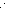 